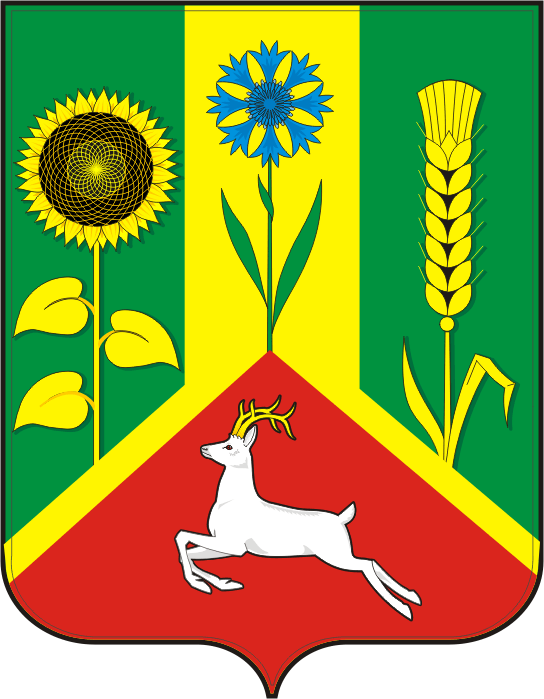 АДМИНИСТРАЦИЯ ВАСИЛЬЕВСКОГО СЕЛЬСОВЕТА САРАКТАШСКОГО РАЙОНА ОРЕНБУРГСКОЙ ОБЛАСТИП О С Т А Н О В Л Е Н И Е___________________________________________________________17.04.2023                            с. Васильевка                                        № 29-пО проведении публичного слушания           В соответствии со статьей 4.1 Федерального закона от 29.12.2004 г. № 191-ФЗ «О введении в действие Градостроительного кодекса Российской Федерации»,  статьей 39   Градостроительного кодекса Российской Федерации, ст.28 Федерального закона Российской Федерации от 06.10.2003г. №131-ФЗ «Об общих принципах организации местного самоуправления в Российской Федерации», Устава муниципального образования Васильевский Саракташского района Оренбургской области, Положением о публичных слушаниях, утвержденным решением Совета депутатов МО Васильевский сельсовет           1. Провести 17 мая  2023 года в  17 часов 30 минут в  ДК  с. Васильевка  публичное слушание по обсуждению вопроса:изменения вида разрешенного использования земельного участка  с:  - кадастровым номером 56:26:0316001:48, площадью 25270 кв.м., расположенного по адресу: Оренбургская область, Саракташский район,  МО Васильевский с/с, земельный участок расположен в центральной части кадастрового квартала 56:26:0предоставленных для подъездного пути на разрешенное использование: для сенокошение, кошение трав, сбор и заготовка сена   (код 1.19); 2. Возложить  подготовку и проведение слушания на специалиста 1 категории  администрации сельсовета  Мухину Ольгу Владимировну  3. Данное постановление вступает в силу после  официального опубликования в Информационном бюллетене «Васильевский сельсовет» и подлежит размещению на официальном сайте Васильевского сельсовета в сети «Интернет».       4.  Контроль за исполнением настоящего  постановления оставляю за собой.Глава муниципального образования                                              В.Н. ТихоновРазослано: заявителю, Мухиной О.В., прокуратуре района, 